GUIDELINES FOR THE PREPARATION OF DISSERTATION / THESIS7.1 General instructions for postgraduate candidatesPlease follow the following guidelines strictly when formatting your thesis.  Theses that do not adhere to the guidelines will be rejected at submission.  Please note that plagiarism is considered as a serious offence and any student found guilty of this offence will be severely penalised.  The penalty will be decided by a panel appointed by the Veterinary Postgraduate Education Unit and may be up to and including cancellation of candidacy of the student.The thesis shall exhibit critical thinking abilities of the student and constitute a distinct contribution to knowledge in the respective field.  The thesis shall be written in the English language, using British English spelling (as in the Oxford English Dictionary), and be satisfactory with regards to grammar and spelling.The thesis may include published work by the candidate, which has not been used by the candidate for the conferment of a degree at the University of Peradeniya or elsewhere.  The thesis shall also not include any work or part thereof that has been submitted towards the fulfilment of a degree at any educational institute including the University of Peradeniya.  The VPEU website has a template for thesis available in Microsoft Word format.  While you are not required to use this template, it will help you in following the formatting guidelines.  You may download this template from the website.  You are advised to save the template under a different file name before you use it.  You may copy and paste the relevant sections from your thesis if you have already typed it.  You may also directly start typing in the template once you have saved it under another name.  The template will change formatting to the styles specified for that section.  There are detailed instructions provided in the template regarding formatting your thesis.7.2 Final submissionThe final copy submitted to the VPEU should incorporate all changes and suggestions by the examiners.  A soft copy of the thesis shall be submitted in PDF format on a CDROM.The number of hard copies shall be determined as follows; 		One copy each for the Main library and FVMAS library		One copy for Dean’s Office of FVMAS		One copy for student		Additional copy/ copies for each supervisor/s7.3 Printing and binding The hard copy of the thesis should be printed on A4 size (210 x 297mm) white paper.  The thesis should be printed on one type of paper throughout, although figures/ maps etc. may be printed on papers of different quality and size. The thesis should be bound with cloth, rexin or material of equivalent quality.  The colour of the cover should be black for taught masters degrees, green for MPhil and maroon for PhD, with gold lettering.  The cover should include the project title, name of the candidate, name of institute, degree, and year of effective date of award of degree.  The spine should include the title or approved short title, name of the candidate, degree sought and year of effective date of award of degree.  Please follow the template provided for the cover.7.4 Number of pagesThere is no minimum or maximum page limit.7.5 Formatting of textArial font, size 12 should be used throughout the thesis, including for content pages, abstract, content headings, figure and table captions.  Text in tables may be reduced up to size 10 if necessary to save space.  A one inch margin should be present on all pages (top, bottom, left, right).  Text should be left aligned with 1.5 spacing.  Titles, table and figure captions should be single spaced.  7.6 Page numberingArabic numerals (1, 2, 3 ...) should be used for page numbering, with numbering starting from the title page.  Page numbers should be on the bottom centre of each page.  7.8 TablesTables should be clearly numbered and captioned. The numbering format should include the chapter number and the table number in the respective chapter (e.g. for the second table in the third chapter, the number should be Table 3.2).  The table caption should be above the table and on the same page as the table.  Captions should be concise and only impart necessary information.  Use Arial – size 12, single spacing for captions.  You may use a smaller font size for text in the table if necessary (10 or 11).  7.9 Figures and diagramsFigures should be clearly numbered and captioned.  The numbering format should include the chapter number and the figure number in the respective chapter (e.g. for the second figure in the third chapter, the number should be Figure 3.2).  The figure caption should be below the figure and on the same page as the figure.  Captions should be concise and only impart necessary information.  Use Arial – size 12, single spacing for captions.  Figures and diagrams should be clearly reproduced, and impart necessary information.  Do not include figures/ images that are of poor quality.  Do not include photographs of laboratory equipment, standard procedures, etc.  If figures are reproduced from any other publication the reference should be included.  A list of figures should be included immediately after the list of tables.7.10 Format of thesisThe thesis should have the following sections in the specified order.  The Microsoft Word template provided has more detailed instruction for each of the sections below.  Please read all instructions carefully before you format your thesis.  For the main body of your thesis, you may have separate chapters for the introduction, materials and methods, results and discussion in the traditional format of a thesis.  It is also permitted to have stand-alone chapters that take the form of a journal article.  For the latter, each chapter will have literature review, material and methods, results and discussion section as in a journal article.  You should follow one of the above styles, after discussion with your supervisor.  If you have already submitted your work for publication, or hope to do so, it may be preferable to follow have chapters in the form of journal articles.Cover page:  This should include the following (for more details refer to the template):Project TitleName of studentDeclaration of degree requirementsName of the InstituteYearCopyright pageDeclarationAcknowledgementsTable of contentsList of tablesList of figuresList of abbreviationsAbstract: Word limit - 400Main body of text (chapters)Chapter number: All capitals; centredChapter title: All capitals; centredFirst level subheadings: Title case; centred, boldfaceSecond level subheadings: Title case, left aligned, boldfaceThird level subheadings: Sentence case, left aligned, boldfaceParagraphs: First line indented; no space between paragraphs; 1.5 spacingBody text: Arial, size 12Scientific names italicised (e.g. Parus major )Other languages italicised (e.g. Latin – ad libitum)List of referencesThis should be in alphabetical order.You may follow the style of any peer-reviewed international journal following an author/year system (NOT one following a numeric system).Use ONE style throughout your thesis and specify which journal style you are following (not in the thesis, but in a cover letter to the VPEU office/ your supervisor).Pay close attention to formatting details; incorrect usage will not be accepted.Provide an example paper from the journal you are following when you submit drafts for correction and for the final submission.It is highly recommended to use reference manager software for inserting references in your thesis.  You may ask your supervisor about the necessary software, or download freeware reference managers available on the internet. AppendicesThis section is optional.It may contain additional information such as data, examples of questionnaires etc.Appendices should be named alphabetically (e.g. Appendix A, Appendix B etc.).Tables and Figures in this section should follow formatting instructions as given for the main chapters.  Naming should be modified to include the appendix name as a prefix (e.g. Table A.1 for Appendix A, table 1; Figure B.2 for Appendix B, figure 2).MICROSOFT WORD TEMPLATE FOR POSTGRADUATE THESIS UPDATED JANUARY 24 2020 IF YOUR TITLE IS LONGER THAN ONE LINE MAKE SURE TO SINGLE-SPACE AND REMEMBER TO ADD ONE SPACE FOR EACH LINE OF THIS TITLE YOU REMOVE SO THE BOTTOM MARGIN WILL ALSO BE ONE INCHByYOUR NAME IN ALL CAPITAL LETTERSA thesis submitted to the Faculty of Veterinary Medicine and Animal ScienceIn partial fulfilment of the requirements of the degree of
MASTER/ DOCTOR OF PHILOSOPHY (delete as applicable)UNIVERSITY OF PERADENIYASRI LANKAYYYY© YYYY Type Your Full Name Here in Title CaseDECLARATIONI do hereby declare that the work reported in this thesis was exclusively carried out by me under the supervision of ................................................................................................................................................................................................................................It describes the results of my own independent research except where due reference has been made in the text.  No part of this thesis has been previously submitted earlier or concurrently for the same or any other degree.Date:.....................................				.....................................................								Signature of the candidateCertified by:Supervisor 	(Name)	..................................................	Date:.................................		(Signature)	..................................................	Date:.................................Supervisor 	(Name)	..................................................	Date:.................................		(Signature)	..................................................	Date:.................................ACKNOWLEDGMENTSInclude your acknowledgements here.  This section uses the style for body text.  This section should be written in paragraph form.LIST OT TABLESTable 3.1  Table format for thesis.  You need to boldface the table number after you apply this style.	LIST OF FIGURESFigure 3.1  This is an example of a figure.  Make sure that you name the axes on graphs and include units of measurements if applicable.	LIST OF ABBREVIATIONSFirst abbreviation	Type your definition here.  For a new definition, press enter once, otherwise keep typing and the text will be wrapped as shown here.Another word	Another definitionAbbreviation	Definition, and so on.ABSTRACTTHE TITLE OF YOUR THESIS TYPED IN CAPITAL LETTERS AND SINGLE SPACEDYour Name In Title CaseMonth and year of graduationSupervisor:  Name of Supervisor (do not include titles or qualifications)Co-supervisor:  Name (delete this line if you do not have a co-supervisor)Your abstract should be typed here.  You may use up to 400 words.  Do not exceed two pages for your abstract.Lorem ipsum dolor sit amet, consectetuer adipiscing elit. Aenean commodo ligula eget dolor. Aenean massa. Cum sociis natoque penatibus et magnis dis parturient montes, nascetur ridiculus mus. Donec quam felis, ultricies nec, pellentesque eu, pretium quis, sem. Nulla consequat massa quis enim. Donec pede justo, fringilla vel, aliquet nec, vulputate eget, arcu. In enim justo, rhoncus ut, imperdiet a, venenatis vitae, justo. Nullam dictum felis eu pede mollis pretium. Integer tincidunt. Cras dapibus. Vivamus elementum semper nisi. Aenean vulputate eleifend tellus. Aenean leo ligula, porttitor eu, consequat vitae, eleifend ac, enim. Aliquam lorem ante, dapibus in, viverra quis, feugiat a, tellus.Phasellus viverra nulla ut metus varius laoreet. Quisque rutrum. Aenean imperdiet. Etiam ultricies nisi vel augue. Curabitur ullamcorper ultricies nisi. Nam eget dui. Etiam rhoncus. Maecenas tempus, tellus eget condimentum rhoncus, sem quam semper libero, sit amet adipiscing sem neque sed ipsum. Nam quam nunc, blandit vel, luctus pulvinar, hendrerit id, lorem. Maecenas nec odio et ante tincidunt tempus. Donec vitae sapien ut libero venenatis faucibus. Nullam quis ante. Etiam sit amet orci eget eros faucibus tincidunt. Duis leo. Sed fringilla mauris sit amet nibh. Donec sodales sagittis magna. Sed consequat, leo eget bibendum sodales, augue velit cursus nunc, quis gravida magna mi a libero.Fusce vulputate eleifend sapien. Vestibulum purus quam, scelerisque ut, mollis sed, nonummy id, metus. Nullam accumsan lorem in dui. Cras ultricies mi eu turpis hendrerit fringilla. Vestibulum ante ipsum primis in faucibus orci luctus et ultrices posuere cubilia Curae; In ac dui quis mi consectetuer lacinia. Nam pretium turpis et arcu. Duis arcu tortor, suscipit eget, imperdiet nec, imperdiet iaculis, ipsum. Sed aliquam ultrices mauris. Integer ante arcu, accumsan a, consectetuer eget, posuere ut, mauris. Praesent adipiscing. Phasellus ullamcorper ipsum rutrum nunc. Nunc nonummy metus. Vestibulum volutpat pretium libero. Cras id dui. Aenean ut eros et nisl sagittis vestibulum. Nullam nulla eros, ultricies sit amet, nonummy id, imperdiet feugiat, pede. Sed lectus. Donec mollis hendrerit risus. Phasellus nec sem in justo pellentesque facilisis. Etiam imperdiet imperdiet orci. Nunc nec neque. Phasellus leo dolor, tempus non, auctor et, hendrerit quis, nisi. Curabitur ligula sapien, tincidunt non, euismod vitae, posuere imperdiet, leo. Maecenas malesuada. Praesent congue erat at massa. Sed cursus turpis vitae tortor. Donec posuere vulputate arcu. Phasellus accumsan cursus velit. Vestibulum ante ipsumCHAPTER 1THE TITLE OF YOUR CHAPTER IN ALL CAPITAL LETTERSFirst Level SubheadingA first level subheading is in title case (i.e. the first letters of each principle word capitalised, but not articles or prepositions like and/ a/ for etc.), bold-face and centred.  The body text follows the heading immediately without leaving any spaces.  The first line of each paragraph is indented 0.5”.  Do not leave any spaces between paragraphs.  Use 1.5 spacing for body text.Lorem ipsum dolor sit amet, consectetuer adipiscing elit. Integer non odio eget ipsum placerat tincidunt. Sed euismod, elit quis egestas euismod, massa est placerat purus, posuere mattis arcu massa ut dui. Sed vitae turpis non diam malesuada dapibus. Sed dapibus mi non ligula. Aliquam erat volutpat. Ut eu elit. Nam enim. Ut bibendum eros ut erat. Nullam elit. Nulla rutrum urna hendrerit odio. Vivamus volutpat. Aliquam erat volutpat. Nulla vulputate nisl ut quam. Nunc et nunc sed ante mattis convallis. Nam nibh mauris, adipiscing eu, tristique sit amet, egestas id, dui. Integer odio. Vestibulum vel enim. Mauris consequat. Nulla facilisi. Ut bibendum lectus. Nulla pede est, placerat non, pulvinar et, ornare in, leo. Etiam ultrices ullamcorper diam. Curabitur et enim. Mauris nulla. Etiam malesuada adipiscing sapien. Maecenas nisi. Mauris id odio a nibh fringilla sodales. Suspendisse lobortis diam eget magna. Ut pellentesque rutrum sem. Nullam facilisis sem non metus. In hac habitasse platea dictumst. Quisque facilisis tempor diam. Sed sed lorem et purus dictum dapibus. Pellentesque euismod ligula et lectus facilisis varius. Second Level SubheadingA second level subheading is left aligned, boldface and title case.  Leave one space after the preceding section, but not after the heading or between paragraphs.Another Second Level SubheadingPlease note that if you have use a certain level of subheading, you should have more than one of the same level.  This is because you cannot have a list with only one item.  Leave one space after the preceding section.  Do not leave any spaces after the heading, or between paragraphs.Third level subheadingThird level subheadings are left aligned, boldface, and in sentence case (i.e. only the first letter of the first word and proper nouns are capitalised).  Leave one space after the preceding section, but not after the heading or between paragraphs.Another third level subheadingPlease note that if you have use a certain level of subheading, you should have more than one of the same level.  This is because you cannot have a list with only one item.  Leave one space after the preceding section.  Do not leave any spaces after the heading, or between paragraphs.Another First Level SubheadingPlease note that if you have use a certain level of subheading, you should have more than one of the same level.  This is because you cannot have a list with only one item.  Leave one space after the preceding section.  Do not leave any spaces after the heading, or between paragraphs.Lorem ipsum dolor sit amet, consectetuer adipiscing elit. Integer non odio eget ipsum placerat tincidunt. Sed euismod, elit quis egestas euismod, massa est placerat purus, posuere mattis arcu massa ut dui. Sed vitae turpis non diam malesuada dapibus. Sed dapibus mi non ligula. Aliquam erat volutpat. Ut eu elit. Nam enim. Ut bibendum eros ut erat. Nullam elit. Nulla rutrum urna hendrerit odio. Vivamus volutpat. Aliquam erat volutpat. Nulla vulputate nisl ut quam. Nunc et nunc sed ante mattis convallis. Nam nibh mauris, adipiscing eu, tristique sit amet, egestas id, dui. Integer odio. Vestibulum vel enim. Mauris consequat. Nulla facilisi. Ut bibendum lectus. Nulla pede est, placerat non, pulvinar et, ornare in, leo. Etiam ultrices ullamcorper diam. Curabitur et enim. Mauris nulla. Etiam malesuada adipiscing sapien. Maecenas nisi. Mauris id odio a nibh fringilla sodales. Suspendisse lobortis diam eget magna. Ut pellentesque rutrum sem. Nullam facilisis sem non metus. In hac habitasse platea dictumst. Quisque facilisis tempor diam. Sed sed lorem et purus dictum dapibus. Pellentesque euismod ligula et lectus facilisis varius. CHAPTER 2USING FORMATTING STLYESUsing the Word TemplateThe template provided has specific styles for the different sections in your thesis.  If you copy and paste the relevant sections of your thesis and paste it in this template, it will apply the style used for that section.  Or you can use this template directly, save it under another name and type your text in the relevant sections.  Styles for HeadingsThe template provides different styles depending on the level of your heading (first, second and third).  Although applying a style will format your headings, it will not capitalise the first letters of words in first and second level subheadings.  You will need to capitalise the letters of principle words in first and second level subheadings after you apply the relevant style.Styles for Body TextThe style for body text is formatted so that first lines of paragraphs are indented, and the text is in Arial, point 12 font with 1.5 spacing.  For starting a new paragraph, press the Enter key and the new paragraph will start with an indent.Note that applying a formatting style does not correct your grammar or spelling.  If you need italics, or boldface in the text you need to apply that formatting as you need it.  Note that if you reapply the body text style afterwards to any text you have formatted, it will remove italics or any other special formatting you have used.  When you are typing, keep a single space between two words in a single sentence, and two spaces between the end of a sentence and the start of another sentence.Using Page Breaks and Section BreaksThis template inserts section breaks or page breaks at the end of different sections of the thesis.  For example, there is a section break before the first chapter.  There are page breaks before the start of new chapters.  This helps in formatting and ensures that different sections will start on new pages even if you insert additional text in the middle of chaptersTable of ContentsThe table of contents has been formatted to collect section titles, chapter titles and subheadings.  If you type your chapters in this template, and update the table of contents, it will include all these sections in the table of contents.  You need to add the chapter number to the chapter title in the table of contents, and separate it from the title by using a single tab (0.25”).  This has to be done after you have finished updating the title names as anything you add by typing will be automatically removed if you update the list again.  You can however, update only the page numbers which will not change any of the headings..CHAPTER 3INSERTING TABLES AND FIGURES IN YOUR THESISFormatting For TablesYour tables should be formatted as shown below (Table 3.1).  Numbering of tables should include the chapter number and the table number.  Captions should be concise and placed above the table.  Captions are single spaced, do not leave a space between the caption and the table.  Leave a single space before the table caption if preceded by body text on the same page.  If the table starts on a new page, do not leave any spaces at the top.  Leave a single space between tables, or after the end of a table if it is followed by body text.  You may include footnotes below the table, using font size 10.  Tables should be referred to in the text, but do not describe information presented in the tables in the text.Table 3.1  Table format for thesis.  You need to boldface the table number after you apply this style.The table captions are formatted so that they are included in the List of Tables.  You need to update the List of Tables after you have finished adding all the tables in your document.  You need to apply boldface to the table number when you type it.  Use sentence case for table captions.  If you do not use the styles in document you will need to type the list of tables manually.Formatting for FiguresFigures should be clearly numbered and captioned.  The numbering format should include the chapter number and the figure number in the respective chapter (e.g. for the second figure in the third chapter, the number should be Figure 3.2).  The figure caption should be below the figure and on the same page as the figure.  Captions should be concise and only impart necessary information.  Use Arial – size 12, single spacing for captions.  Figures and diagrams should be clearly reproduced, and impart necessary information.  Do not include figures/ images that are of poor quality.  Do not include photographs of laboratory equipment, standard procedures etc.  If figures are reproduced from any other publication the reference should be included.  A list of figures should be included immediately after the list of tables page.The figure captions are formatted so that they are included in the List of Figures.  You need to update the List of Figures after you have finished adding all the figures in your document.  You need to apply boldface to the figure number when you type it.  Use sentence case for figure captions.  If you do not use the styles in document you will need to type the list of figures manually.Figure 3.1 shows an example for a figure.  If the figure is a graph, make sure that axes are labelled, and units of measurements are shown.  Use Standard International units for measurements.  Maps should include a scale, the direction, coordinates, and if necessary, an index map showing the locality dealt with.If you have several figures on the same page, separate them by leaving a single space between figures.  If a figure follows text, leave a single space after the text.  If body text or another subheading follows a figure, leave a single space after the figure caption.You may have black and white, gray-scale or colour figures in your thesis.  Colour photographs or maps should be digitally printed for inclusion in the bound copy.  Do not affix photographic prints in your thesis.  If possible, it is preferable to print figures on the same A4 paper that is used to print the thesis.  If that is not possible (e.g. for large maps), you may use other types of paper for printing.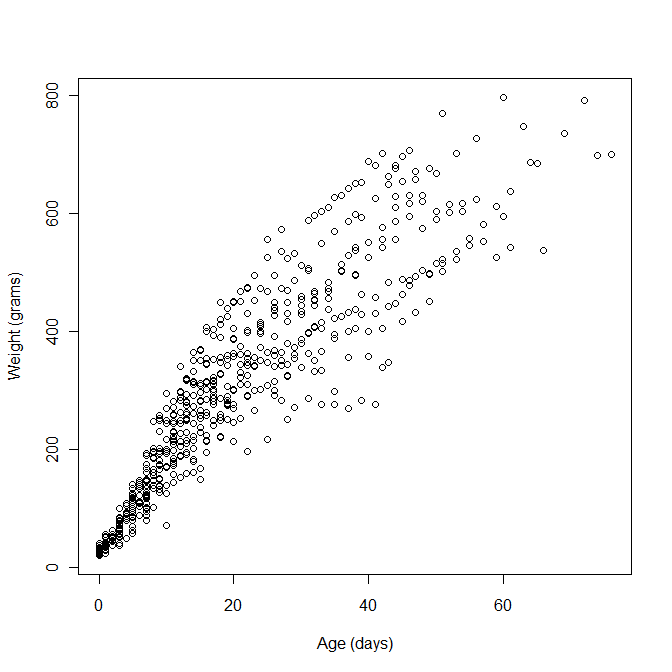 Figure 3.1  This is an example of a figure.  Make sure that you name the axes on graphs and include units of measurements if applicable.LIST OF REFERENCESThe list of references should be in alphabetical order.  You may follow the style of any peer-reviewed international journal following an author/year system (not one following a numeric system).  Use one style throughout your thesis and specify which journal style you are following (not in the thesis, but in a cover letter to the VPEU office/ your supervisor).  You are required to provide an example paper from the journal you are following when you submit drafts for correction and for the final submission.  Pay close attention to formatting details as incorrect usage will not be accepted.It is highly recommended to use reference manager software (e.g. Endnote, Mendeley, Procite etc.) for inserting references in your thesis.  You may ask your supervisor about the necessary software, or download freeware reference managers available on the internet (e.g. Mendeley).APPENDIX ANAME OF APPENDIX AThis section is optional.  You may present extra information such as detailed tables, figures, examples of questionnaires etc.  Appendices should be named alphabetically (i.e. A, B, etc.).  Tables and figures should be formatted as in the main text.  Names of tables and figures should include the appendix name as a prefix, and the number (e.g. Table A.1 for Appendix A, table 1; Figure B.1 for Appendix B, figure 1).APPENDIX BNAME OF APPENDIX BLorem ipsum dolor sit amet, consectetuer adipiscing elit. Integer non odio eget ipsum placerat tincidunt. Sed euismod, elit quis egestas euismod, massa est placerat purus, posuere mattis arcu massa ut dui. Sed vitae turpis non diam malesuada dapibus. Sed dapibus mi non ligula. Aliquam erat volutpat. Ut eu elit. Nam enim. Ut bibendum eros ut erat. Nullam elit. Nulla rutrum urna hendrerit odio. Vivamus volutpat. Aliquam erat volutpat. Nulla vulputate nisl ut quam. Nunc et nunc sed ante mattis convallis. Nam nibh mauris, adipiscing eu, tristique sit amet, egestas id, dui. Integer odio. Vestibulum vel enim. Mauris consequat. Nulla facilisi. Ut bibendum lectus. Nulla pede est, placerat non, pulvinar et, ornare in, leo. Etiam ultrices ullamcorper diam. Curabitur et enim. Mauris nulla. Etiam malesuada adipiscing sapien. Maecenas nisi. Mauris id odio a nibh fringilla sodales. Suspendisse lobortis diam eget magna. Ut pellentesque rutrum sem. Nullam facilisis sem non metus. In hac habitasse platea dictumst. Quisque facilisis tempor diam. Sed sed lorem et purus dictum dapibus. Pellentesque euismod ligula et lectus facilisis varius. Style numberStyle Name00One inch spacer00Cover01Chapter number02Chapter title03First level subheading04Second level subheading05Third level subheading06Body text07Table caption08Figure caption